Варианты меню для белковой диетыМеню №1 (7 дней)Понедельник, 1 деньЗавтрак: 150 г нежирного творога, чай или кофе.
Перекус: 1 яблоко.
Обед: 150 г отварной куриной грудки, 1 кусочек цельнозернового хлеба.
Полдник: 100 г йогурта.
Ужин: 200 г рыбы, приготовленной на пару, овощной салат.Вторник, 2 деньЗавтрак: 150 г несладкого йогурта, чай или кофе.
Перекус: 1 апельсин.
Обед: 150 г говядины тушеной с овощами.
Полдник: стакан кефира.
Ужин: 200 г запеченной рыбы, 200 г свежих овощей.Среда, 3 деньЗавтрак: 3 яичных белка, кофе или чай.
Перекус: 1 фрукт.
Обед: 200 г индейки, 4-6 ст. л. бурого риса.
Полдник: несладкий творожный сырок.
Ужин: 150 г говядины отварной, 150 г салата из капусты.Четверг, 4 деньЗавтрак: стакан обезжиренного кефира с 2-мя овсяными печеньями.
Перекус: 1 грейпфрут.
Обед: 200 г филе курицы, 200 г спаржи.
Полдник: стакан кефира или ряженки.
Ужин: 200 г рыбы отварной, 150 г овощей.Пятница, 5 деньЗавтрак: 150 г творога, кофе или чай.
Перекус: 1 яблоко.
Обед: 200 г рыбы отварной, 1 кусочек цельнозернового хлеба.
Плодник: 100 г натурального йогурта без сахара.
Ужин: 200 г говядины на пару, 150 г салата из овощей.Суббота, 6 деньЗавтрак: омлет из 2 яичных белков, чай или кофе.
Перекус: любой цитрусовый фрукт.
Обед: фасоли тушеной — 200 г, 150 г овощей.
Полдник: стакан кефира.
Ужин: 150 г рыбы отварной, 100 г салата.Воскресенье, 7 деньЗавтрак: 150 г творога, чай или кофе.
Перекус: 1 яблоко.
Обед: тарелка супа с овощами, сваренного на мясном постном бульоне из говядины, 100 г говядины вареной, 1 кусочек цельнозернового хлеба.
Полдник: 1 сырок творожный без сахара.
Ужин: 100 г говядины вареной, 100 г салата.Меню №2 (7 дней)Понедельник 1 деньЗавтрак: бурый рис с курицей и овощами.
Перекус: крупное сладкое яблоко.
Обед: овощной бульон с кусочком цельнозернового хлеба.
Полдник: 250 г йогурта без сахара.
Ужин: индейка, тушенная с овощами.Вторник 2 деньЗавтрак: омлет с кусочками курицы и цельнозерновым тостом.
Перекус: 2 сырника.
Обед: тушенная капуста с индейкой.
Полдник: стакан молока.
Ужин: 200 г отварной баранины.Среда 3 деньЗавтрак: натуральный кофе с обезжиренным молоком, 150 г творога.
Перекус: 1 крупный апельсин.
Обед: мясной суп с фрикадельками, салат с капусты и огурцов.
Полдник: 200 г яблочного фреша.
Ужин: запеченная морская рыба.Четверг 4 деньЗавтрак: молочная гречневая каша.
Перекус: 100 г нашинкованных помидоров с солью.
Обед: рагу с говядины, капусты, помидоров с луком и специями.
Полдник: 2 вареных яйца.
Ужин: кефир.Пятница 5 деньЗавтрак: 250 г отварного куриного филе с горчичным соусом, салат с мелко нашинкованной капусты, лука и огурца.
Перекус: фруктовый салат (1 зеленое яблоко + 1 апельсин).
Обед: телятина, запеченная в горшочке, салат с огурцов и помидоров.
Полдник: творожное суфле.
Ужин: овощной бульон.Суббота 6 деньЗавтрак: гречка с омлетом, 1 помидор.
Перекус: 1 стакан яблочного сока (фреш).
Обед: 250 г винегрета, телячий стейк.
Полдник: 2 сырника, половинка апельсина.
Ужин: запеченная рыба с травами.Воскресенье 7 деньЗавтрак: запеченный стейк семги, листья салата, огурец.
Перекус: 1 апельсин.
Обед: мясной суп со спаржей.
Полдник: 4 запеченных сырника.
Ужин: белковый салат.Меню №3 (14 дней)Понедельник 1 деньЗавтрак: 200 г тушеной фасоли с говядиной.
Перекус: чай, 2 овсяных печенья.
Обед: рыбный суп, салат с помидоров, красного лука и огурцов.
Полдник: 100 г греческого йогурта.
Ужин: творожная запеканка.Вторник 2 деньЗавтрак: отварная куриная печень, гречка, салат с пекинской капусты.
Перекус: 1 яблоко.
Обед: 200 г отварной говядины, квашеная капуста.
Полдник: вареное яйцо, кофе с молоком.
Ужин: запеченная курица на луковой подушке.Среда 3 деньЗавтрак: 2 яйца с цельнозерновым тостом, черный чай либо кофе с молоком.
Перекус: фруктовый салат (1 яблоко + 1 апельсин).
Обед: куриный суп с сельдереем и луком.
Полдник: 100 г обезжиренного кефира, 2 сырника.
Ужин: стейк с семги на пару, 1 огурец.Четверг 4 деньЗавтрак: отварной бурый рис с салатом с курицы, капусты и яйца.
Перекус: 1 запеченное яблоко.
Обед: овощной бульон с 1 кусочком цельнозернового хлеба.
Полдник: 1 стакан молока, 2 овсяных печенья.
Ужин: запеченная куриная грудка, листья салата.Пятница 5 деньЗавтрак: черный чай, 4 запеченных сырника.
Перекус: стакан апельсинового фреша.
Обед: суп с брокколи и индейки, 1 яйцо.
Полдник: 100 г натурального йогурта.
Ужин: рыбные тефтели, 1 помидор.Суббота 6 деньЗавтрак: гречневая каша с мясной подливой.
Перекус: 1 яблоко.
Обед: 150 г запеченной говядины, овощной салат, творожная запеканка.
Полдник: 200 г винегрета.
Ужин: рыбные тефтели, огурец.Воскресенье 7 деньЗавтрак: тушеная фасоль, 150 г говядины.
Перекус: 2 овсяных печенья, стакан яблочно-апельсинового фреша.
Обед: овощной бульон, салат с крабовых палочек, яиц и огурцов.
Полдник: 1 несладкий сырок.
Ужин: 2 сырника, запеченное яблоко.Понедельник 8 деньЗавтрак: отварной кролик, салат с огурцов, помидоров и красного лука.
Перекус: творожное суфле.
Обед: суп с говяжьими тефтельками, 150 г запеченного кабачка с травами.
Полдник: 1 яблоко.
Ужин: 100 г отварной говядины, 1 огурец.Вторник 9 деньЗавтрак: бурый рис, творожно-яичный омлет.
Перекус: 1 яблоко.
Обед: суп с рыбой, яйцом и луком-пашотом.
Полдник: кусочек чизкейка (150 г), зеленый чай.
Ужин: запеченная куриная грудка.Среда 10 деньЗавтрак: белковый салат.
Перекус: стакан молока, 2 овсяных печенья.
Обед: мясное рагу.
Полдник: яблоко.
Ужин: творог, черный чай.Четверг 11 деньЗавтрак: тушеные грибы с обезжиренным йогуртом, 1 яблоко.
Перекус: 2 овсяных печенья с чаем.
Обед: тушеная капуста с телятиной.
Полдник: 1 апельсин.
Ужин: рыбные котлеты на пару.Пятница 12 деньЗавтрак: 2 яйца, 1 кусочек цельнозернового хлеба, чай.
Перекус: 1 яблоко.
Обед: гречневая каша с тушеной индейкой и помидорами.
Полдник: 1 стакан молока.
Ужин: овощной бульон, 100 г постной баранины.Суббота 13 деньЗавтрак: бурый рис, белковый салат, черный кофе с молоком.
Перекус: 1 стакан яблочного фреша.
Обед: куриный суп, овощной салат.
Полдник: 2 сырника с яблочным пюре.
Ужин: отварная цветная капуста, омлет.Воскресенье 14 деньЗавтрак: 2 яйца с цельнозерновым тостом, черный чай или кофе с молоком.
Перекус: творожное суфле.
Обед: овощное рагу, индейка на пару.
Полдник: обезжиренный йогурт.
Ужин: куриные котлеты на пару.Меню №4 (14 дней)Первый день1-й завтрак — творог, чай или кофе;2-й завтрак — зеленое яблоко;обед — курица + овощи;полдник — натуральный йогурт;ужин — рыба + овощной салат, чай.Второй день1-й завтрак — натуральный йогурт, чай или кофе;2-й завтрак — апельсин или грейпфрут;обед — телятина + овощи;полдник — творог;ужин — рыба + овощи, сок.Третий день1-й завтрак — 2 яйца, чай или кофе;2-й завтрак — 2 зеленых киви;обед — индейка + бурый рис (5 столовых ложек);полдник — натуральный йогурт;ужин — телятина + салат из свежей капусты.Четвертый день1-й завтрак — творог, 2 ст. ложки овсяных отрубей, чай или кофе;2-й завтрак — апельсин или грейпфрут;обед — курица + брокколи;полдник — свежевыжатый сок;ужин — морепродукты + зеленая стручковая фасоль.Пятый день1-й завтрак — 2 яйца, чай или кофе;2-й завтрак — зеленое яблоко;обед — рыба + овощи;полдник — ряженка;ужин — курица + овощной салат.Шестой день1-й завтрак — творог, чай или кофе;2-й завтрак — апельсин или грейпфрут;обед — кабачки, запеченные с сыром;полдник — натуральный йогурт;ужин — креветки + 2 огурца.Седьмой день1-й завтрак — ряженка, 2 ст. ложки овсяных отрубей, чай или кофе;2-й завтрак — 2 зеленых киви;обед — говядина + пюре из цветной капусты;полдник — кефир;ужин — рыба + салат из помидоров.Восьмой день1-й завтрак — натуральный йогурт, чай или кофе;2-й завтрак — зеленое яблоко;обед — курица + бурый рис (5 столовых ложек);полдник — свежевыжатый сок;ужин — морепродукты + овощи, чай.Девятый день1-й завтрак — творог, чай или кофе;2-й завтрак — апельсин или грейпфрут;обед — телятина + овощи;полдник — ряженка;ужин — рыба + 2 огурца.Десятый день1-й завтрак — 2 яйца и салат, чай или кофе;2-й завтрак — 2 зеленых киви;обед — морепродукты + зеленая стручковая фасоль;полдник — кефир;ужин — курица + овощной салат, чай.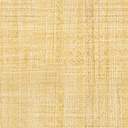 